Information om datum för generell dispens 2017VårutsädeObservera att det har varit en felregistrering av SW Kerstin där det står att det fanns utsäde mellan 22 juni – 4 juli. Det stämmer inte. Generell dispens för havre framgår ovan.HöstutsädeFör höstkorn har det inte funnits ekologiskt utsäde. Där gäller undantag. För höstråg gäller sortkrav. Det beror på att det endast fanns en sort, Herakles. Herakles fanns tillgänglig till den 7 september. Det innebär att den som sått Herakles fram till och med den 7 september ska ha använt ekologiskt utsäde. 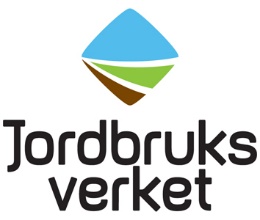 Information2017-10-16VäxtregelenhetenAnne-Charlott Franzén E-post: anne-charlott.franzen@jordbruksverket.seGrödaGrödgruppGenerell dispens från HavreFoder 11 majHavreGrynhavre11 majHavreStödområde 1-5  22 april VårkornFoder5 april Vårkorn Malt1 aprilVårkorn Stödområde 1-55 aprilVårveteBrödvara6 aprilVårveteStödområde 1-56 aprilÄrtFoderärt27 aprilÄrtKokärt10 mars